MAESTRO  LUPO E’  STANCO  DEL  FREDDO.  SOGNA  DI  ESSERE  AL  MARE   DEI  CARAIBI  SOTTO   UN  OMBRELLONE   BEVENDO  SUCCO  DI   COCOMERO. SOGNA    DI   COSTRUIRE    SULLA   SABBIA   UN   BEL  CASTELLO   INSIEME    AI   SUOI   AMICI   MILO  E  BEA. UN   COLPO  DI  VENTO   SVEGLIA   MAESTRO   LUPO CHE  FINISCE   DI  SOGNARE   MENTRE   IL   CASTORO   GLI   RICORDA   CHE   DEVE    PREPARARSI  PER   ANDARE   A  SCUOLA.Disegna Maestro Lupo, Milo e Bea sulla spiaggia.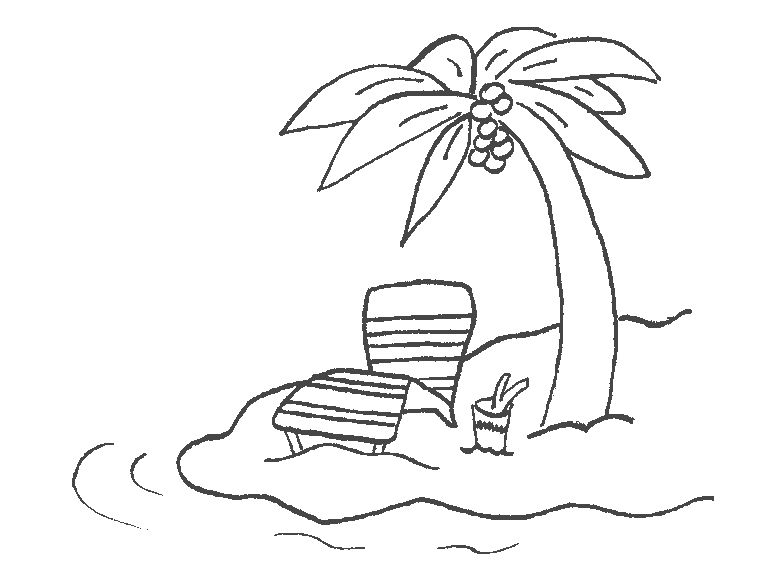 